Name des Kindes:_____________________________Datum:    _____________________________AufgabeAufgabeBeobachtungen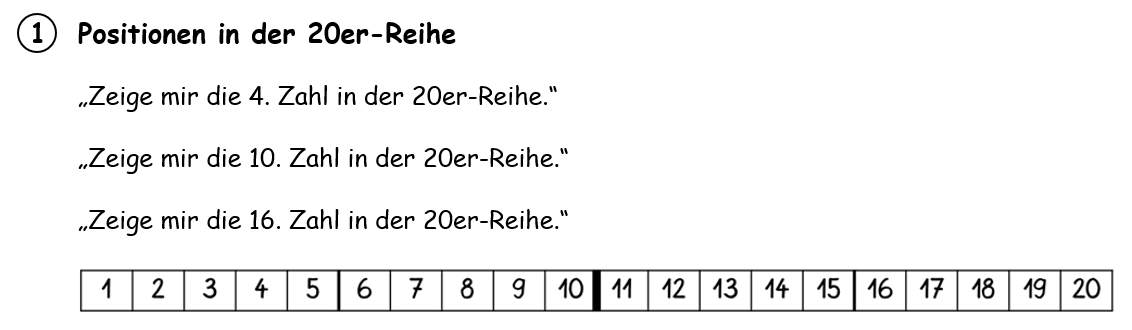 Gezeigte Zahl:4. Zahl:10. Zahl:16. Zahl:Zusätzliche Notizen:
(z.B. Nutzung der 5er/10er-Struktur, abzählendes Vorgehen, …)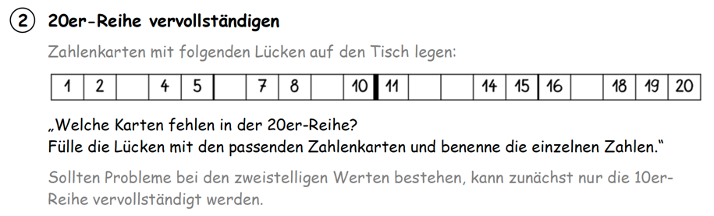 Eingeordnete Zahlen:
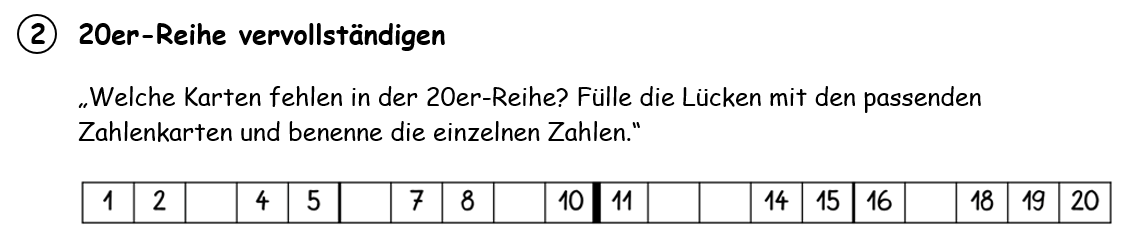 Zusätzliche Notizen:
(z.B. ausgelassene Lücken, Nutzung von Zahlbeziehungen, jeweils neues Abzählen ab 1, …)
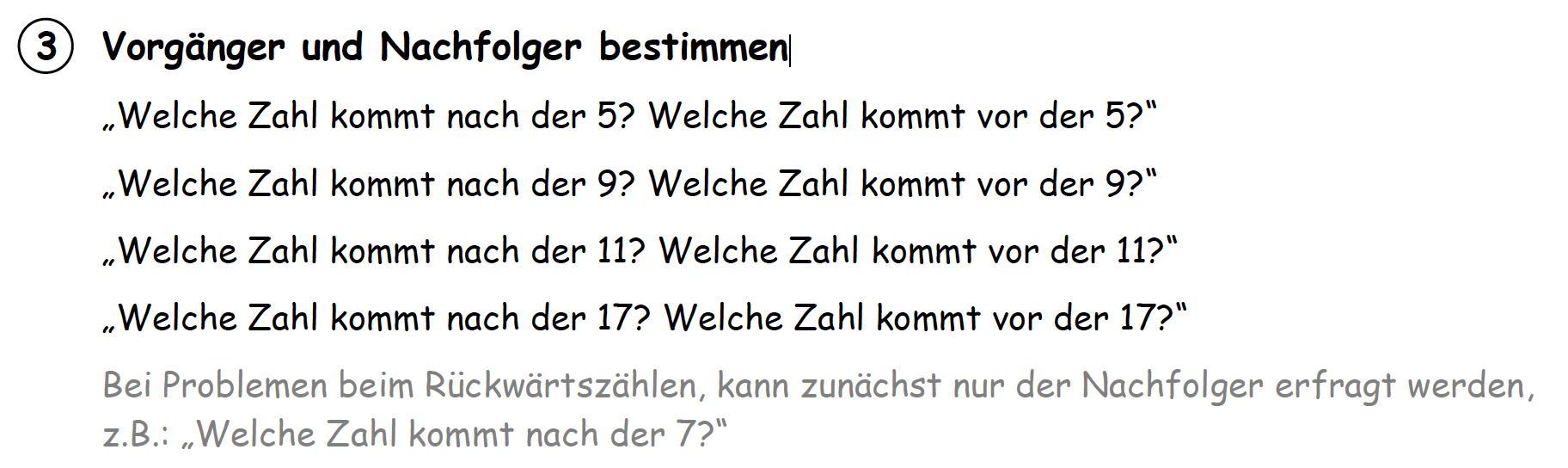 Benannte Vorgänger und Nachfolger:Zusätzliche Notizen:
(z.B. abzählendes Vorgehen, Schwierigkeiten beim Zehnerübergang, Zahlwortbildung bei zweistelligen Zahlen…)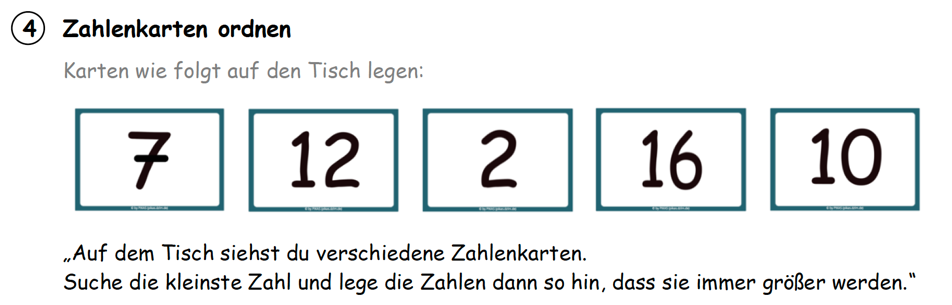 Gelegte Reihenfolge:Zusätzliche Notizen:
(z.B. Schwierigkeit bei einzelnen Zahlen, Nutzung von Zahlbeziehungen, jeweils neues Abzählen ab 1…)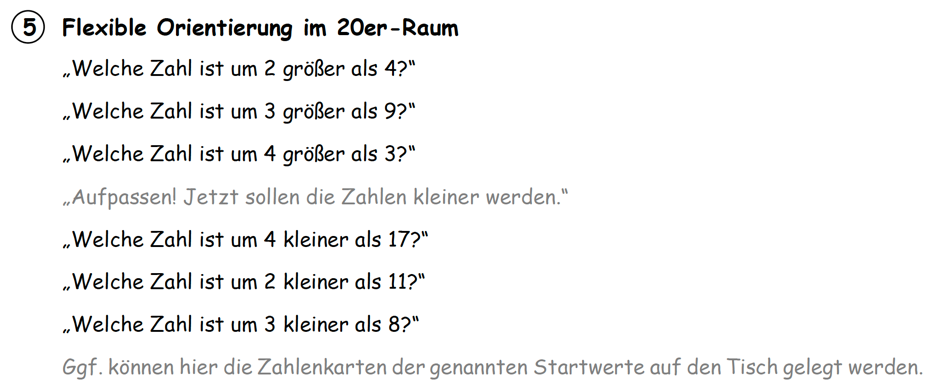 Benannte Zahlen:Zusätzliche Notizen:
(z.B. Schwierigkeit bei einzelnen Zahlen oder beim Zehnerübergang, Nutzung von Zahlbeziehungen, abzählendes Vorgehen, Zahlwortbildung, …)Förderkommentar